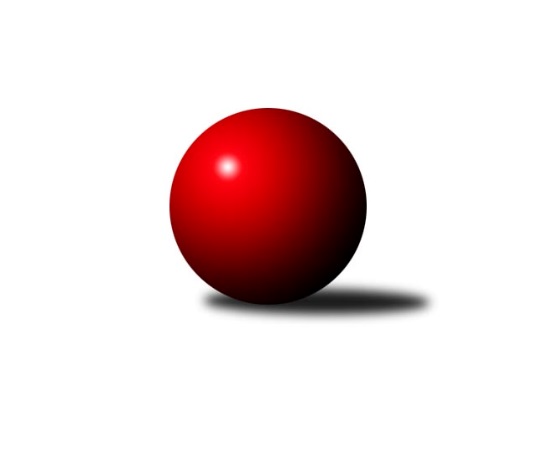 Č.12Ročník 2019/2020	30.11.2019Nejlepšího výkonu v tomto kole: 3356 dosáhlo družstvo: TJ Sokol Luhačovice BJihomoravská divize 2019/2020Výsledky 12. kolaSouhrnný přehled výsledků:KK Jiskra Čejkovice	- SK Baník Ratíškovice A	3:5	2506:2565	9.0:15.0	29.11.SK Baník Ratíškovice B	- TJ Bojkovice Krons	3:5	3158:3186	16.0:8.0	29.11.KK Slovan Rosice B	- KC Zlín B	5:3	3192:3187	12.0:12.0	29.11.TJ Jiskra Otrokovice	- KK Vyškov C	6:2	3260:3211	12.5:11.5	30.11.TJ Sokol Luhačovice B	- SKK Dubňany B	6:2	3356:3149	17.5:6.5	30.11.TJ Sokol Mistřín B	- KK Blansko B	8:0	3324:3186	15.5:8.5	30.11.KK Vyškov B	- KK Réna Ivančice 	7:1	3342:3233	17.5:6.5	30.11.Tabulka družstev:	1.	KK Vyškov B	12	9	1	2	69.0 : 27.0 	167.0 : 121.0 	 3226	19	2.	KK Réna Ivančice	12	9	0	3	56.0 : 40.0 	147.0 : 141.0 	 3044	18	3.	KK Jiskra Čejkovice	12	8	0	4	61.0 : 35.0 	149.5 : 138.5 	 3161	16	4.	SK Baník Ratíškovice A	12	8	0	4	54.0 : 42.0 	156.0 : 132.0 	 3039	16	5.	KK Slovan Rosice B	12	7	1	4	56.5 : 39.5 	159.5 : 128.5 	 3018	15	6.	TJ Sokol Mistřín B	12	6	2	4	56.0 : 40.0 	155.0 : 133.0 	 3129	14	7.	TJ Jiskra Otrokovice	12	6	0	6	53.0 : 43.0 	149.0 : 139.0 	 3103	12	8.	KK Vyškov C	12	6	0	6	48.5 : 47.5 	154.5 : 133.5 	 3085	12	9.	TJ Bojkovice Krons	12	5	1	6	40.0 : 56.0 	126.5 : 161.5 	 2975	11	10.	KK Blansko B	12	5	0	7	44.0 : 52.0 	138.5 : 149.5 	 2988	10	11.	KC Zlín B	12	4	0	8	39.0 : 57.0 	134.0 : 154.0 	 3114	8	12.	TJ Sokol Luhačovice B	12	3	0	9	35.5 : 60.5 	132.0 : 156.0 	 3020	6	13.	SK Baník Ratíškovice B	12	3	0	9	28.0 : 68.0 	127.0 : 161.0 	 3054	6	14.	SKK Dubňany B	12	2	1	9	31.5 : 64.5 	120.5 : 167.5 	 2972	5Podrobné výsledky kola:	 KK Jiskra Čejkovice	2506	3:5	2565	SK Baník Ratíškovice A	Zdeněk Škrobák	145 	 44 	 159 	69	417 	 0.5:3.5 	 460 	 163	63 	 165	69	Tomáš Mráka	Radek Michna	150 	 45 	 126 	43	364 	 0:4 	 446 	 162	54 	 160	70	Jan Minaříček	Jaroslav Bařina	148 	 53 	 140 	70	411 	 0:4 	 467 	 161	72 	 154	80	Dominik Schüller	Tomáš Stávek	142 	 72 	 149 	45	408 	 2:2 	 404 	 143	54 	 136	71	Jakub Mecl	Martin Komosný	142 	 70 	 159 	70	441 	 2.5:1.5 	 422 	 144	70 	 145	63	Josef Něnička	Ludvík Vaněk	162 	 61 	 156 	86	465 	 4:0 	 366 	 151	27 	 136	52	Stanislav Polášekrozhodčí: Zdeněk ŠkrobákNejlepší výkon utkání: 467 - Dominik Schüller	 SK Baník Ratíškovice B	3158	3:5	3186	TJ Bojkovice Krons	Dagmar Opluštilová	134 	 138 	 121 	131	524 	 2:2 	 528 	 134	138 	 136	120	Jakub Pekárek	Eliška Fialová	133 	 126 	 125 	137	521 	 1:3 	 577 	 155	146 	 142	134	Jiří Zimek	Jana Mačudová	136 	 131 	 111 	116	494 	 2:2 	 540 	 99	129 	 176	136	Adam Kalina	Luděk Vacenovský	126 	 140 	 144 	131	541 	 4:0 	 499 	 120	133 	 118	128	Martin Hradský	Jarmila Bábíčková	135 	 137 	 145 	140	557 	 4:0 	 517 	 128	136 	 116	137	Jiří Kafka	Marie Kobylková	134 	 130 	 130 	127	521 	 3:1 	 525 	 132	129 	 123	141	Lumír Navrátilrozhodčí: vedoucí družstevNejlepší výkon utkání: 577 - Jiří Zimek	 KK Slovan Rosice B	3192	5:3	3187	KC Zlín B	Petr Streubel	139 	 155 	 145 	148	587 	 4:0 	 528 	 131	133 	 130	134	Zdeněk Bachňák	Stanislav Žáček	141 	 163 	 120 	123	547 	 2:2 	 537 	 127	140 	 132	138	Filip Vrzala	Karel Plaga	129 	 137 	 113 	141	520 	 1:3 	 559 	 125	157 	 128	149	Zdeněk Šeděnka	Václav Špička	135 	 124 	 125 	142	526 	 2:2 	 509 	 125	129 	 138	117	Evžen Štětkař	Michal Klvaňa *1	116 	 127 	 148 	130	521 	 2:2 	 543 	 109	126 	 159	149	Martin Polepil	Kamil Hlavizňa *2	126 	 117 	 118 	130	491 	 1:3 	 511 	 112	143 	 123	133	Petr Polepilrozhodčí: Vedoucí družstvastřídání: *1 od 61. hodu Miroslav Ptáček, *2 od 61. hodu Petr ŠpatnýNejlepší výkon utkání: 587 - Petr Streubel	 TJ Jiskra Otrokovice	3260	6:2	3211	KK Vyškov C	Tereza Divílková	135 	 150 	 139 	134	558 	 2:2 	 537 	 154	134 	 101	148	Petr Večerka	Barbora Pekárková ml.	135 	 164 	 118 	130	547 	 2:2 	 538 	 143	134 	 136	125	Vladimír Crhonek	Teofil Hasák	119 	 123 	 135 	151	528 	 1:3 	 557 	 139	125 	 153	140	Tomáš Jelínek	Michael Divílek ml.	139 	 156 	 128 	139	562 	 3:1 	 504 	 142	122 	 117	123	Milan Ryšánek	Michael Divílek st.	114 	 128 	 135 	141	518 	 2:2 	 536 	 136	137 	 131	132	Břetislav Láník	Jiří Gach	148 	 145 	 124 	130	547 	 2.5:1.5 	 539 	 128	145 	 120	146	Milan Svačinarozhodčí: Michael Divílek ml.Nejlepší výkon utkání: 562 - Michael Divílek ml.	 TJ Sokol Luhačovice B	3356	6:2	3149	SKK Dubňany B	Vratislav Kunc	129 	 144 	 170 	140	583 	 4:0 	 492 	 125	128 	 127	112	Pavel Holomek	Petr Kudláček	129 	 148 	 151 	143	571 	 2:2 	 575 	 152	161 	 147	115	Jaroslav Šerák	Miroslav Hvozdenský	134 	 123 	 137 	125	519 	 3:1 	 512 	 127	138 	 126	121	Aleš Zlatník	Jiří Konečný	138 	 157 	 123 	150	568 	 3:1 	 486 	 106	119 	 134	127	Alžběta Harcová	Jaromír Čanda	154 	 123 	 128 	142	547 	 4:0 	 514 	 141	121 	 127	125	Filip Dratva	Milan Žáček	158 	 132 	 144 	134	568 	 1.5:2.5 	 570 	 158	125 	 151	136	Josef Černýrozhodčí: Nejlepší výkon utkání: 583 - Vratislav Kunc	 TJ Sokol Mistřín B	3324	8:0	3186	KK Blansko B	Josef Blaha	151 	 132 	 133 	153	569 	 3:1 	 531 	 139	105 	 148	139	Ladislav Musil	Radim Pešl	148 	 123 	 123 	157	551 	 3:1 	 518 	 122	119 	 136	141	Jiří Zapletal	Roman Macek	129 	 135 	 149 	143	556 	 2:2 	 553 	 138	133 	 138	144	Jakub Haresta	Václav Luža	129 	 138 	 146 	129	542 	 2:2 	 525 	 138	144 	 121	122	Ladislav Novotný	Radek Blaha	129 	 143 	 136 	140	548 	 2.5:1.5 	 518 	 117	121 	 136	144	Otakar Lukáč	Marek Ingr	139 	 143 	 114 	162	558 	 3:1 	 541 	 124	123 	 151	143	Miroslav Flekrozhodčí: Blaha IvanNejlepší výkon utkání: 569 - Josef Blaha	 KK Vyškov B	3342	7:1	3233	KK Réna Ivančice 	Tomáš Vejmola	145 	 144 	 143 	125	557 	 3:1 	 552 	 140	141 	 147	124	Tomáš Čech	Eduard Varga	146 	 119 	 140 	135	540 	 3.5:0.5 	 477 	 111	119 	 117	130	Pavel Harenčák *1	Zdenek Pokorný	144 	 138 	 122 	160	564 	 3:1 	 572 	 132	133 	 173	134	Miroslav Nemrava	Pavel Vymazal	140 	 142 	 132 	146	560 	 4:0 	 528 	 138	123 	 127	140	Tomáš Řihánek	Robert Mondřík	164 	 124 	 136 	133	557 	 1:3 	 561 	 140	137 	 141	143	Jaroslav Mošať	Jan Večerka	150 	 145 	 137 	132	564 	 3:1 	 543 	 141	129 	 136	137	Tomáš Buršíkrozhodčí: Kamil Bednářstřídání: *1 od 62. hodu Luboš StaněkNejlepší výkon utkání: 572 - Miroslav NemravaPořadí jednotlivců:	jméno hráče	družstvo	celkem	plné	dorážka	chyby	poměr kuž.	Maximum	1.	Tomáš Procházka 	KK Vyškov B	573.60	367.9	205.7	2.8	5/6	(600)	2.	Ludvík Vaněk 	KK Jiskra Čejkovice	566.70	386.0	180.7	5.2	6/6	(602.4)	3.	Tomáš Stávek 	KK Jiskra Čejkovice	565.07	376.7	188.4	3.7	6/6	(592)	4.	Jan Večerka 	KK Vyškov B	561.84	368.3	193.5	3.3	6/6	(591.6)	5.	Petr Streubel 	KK Slovan Rosice B	560.09	370.9	189.2	3.2	7/7	(587)	6.	Tomáš Koplík  ml.	SK Baník Ratíškovice B	557.15	373.1	184.0	3.7	5/6	(598)	7.	Michael Divílek  ml.	TJ Jiskra Otrokovice	556.87	371.5	185.4	4.3	7/7	(610)	8.	Viktor Výleta 	SK Baník Ratíškovice A	555.10	368.5	186.6	3.3	6/7	(584)	9.	Jaroslav Mošať 	KK Réna Ivančice 	554.37	366.9	187.5	2.4	7/7	(580)	10.	Václav Podéšť 	SK Baník Ratíškovice A	554.36	372.0	182.3	5.2	6/7	(570)	11.	Pavel Vymazal 	KK Vyškov B	554.30	372.3	182.0	4.5	5/6	(623)	12.	Dominik Schüller 	SK Baník Ratíškovice A	552.92	371.0	181.9	5.4	7/7	(589.2)	13.	Miroslav Ptáček 	KK Slovan Rosice B	552.58	373.6	179.0	5.1	6/7	(589)	14.	Tomáš Buršík 	KK Réna Ivančice 	552.06	367.2	184.8	5.9	7/7	(602.4)	15.	Radek Horák 	TJ Sokol Mistřín B	551.84	369.1	182.8	3.1	5/6	(574)	16.	Robert Mondřík 	KK Vyškov B	550.88	371.7	179.1	5.9	6/6	(574)	17.	Petr Polepil 	KC Zlín B	550.14	368.7	181.4	3.5	7/7	(591)	18.	Jakub Pekárek 	TJ Bojkovice Krons	548.51	363.9	184.6	2.9	7/7	(608.4)	19.	Jiří Kafka 	TJ Bojkovice Krons	547.60	374.6	173.0	6.0	5/7	(588)	20.	Radim Pešl 	TJ Sokol Mistřín B	547.53	363.5	184.0	3.1	6/6	(603)	21.	Roman Macek 	TJ Sokol Mistřín B	546.30	369.0	177.3	3.4	4/6	(567.6)	22.	Tomáš Vejmola 	KK Vyškov B	545.32	376.3	169.0	8.6	5/6	(582)	23.	Miroslav Hvozdenský 	TJ Sokol Luhačovice B	544.86	371.3	173.6	4.3	7/7	(589)	24.	Tomáš Čech 	KK Réna Ivančice 	542.86	369.0	173.8	5.1	7/7	(610)	25.	Vratislav Kunc 	TJ Sokol Luhačovice B	542.84	370.3	172.5	5.3	7/7	(583)	26.	Petr Matuška 	KK Vyškov C	542.31	351.1	191.2	4.7	4/5	(577)	27.	Ladislav Novotný 	KK Blansko B	541.70	362.4	179.3	4.9	6/7	(600)	28.	Vít Svoboda 	KK Jiskra Čejkovice	541.07	370.3	170.8	4.5	6/6	(570)	29.	Josef Černý 	SKK Dubňany B	540.67	366.5	174.2	6.3	7/7	(570)	30.	Václav Luža 	TJ Sokol Mistřín B	540.03	365.7	174.4	6.5	6/6	(582)	31.	Eduard Varga 	KK Vyškov B	537.92	376.2	161.7	7.4	5/6	(564)	32.	Břetislav Láník 	KK Vyškov C	537.66	370.2	167.5	6.7	5/5	(559)	33.	Jiří Gach 	TJ Jiskra Otrokovice	536.30	359.5	176.8	5.8	6/7	(566)	34.	Miroslav Flek 	KK Blansko B	535.94	351.7	184.2	5.0	7/7	(574.8)	35.	Miroslav Nemrava 	KK Réna Ivančice 	535.82	357.8	178.0	4.9	7/7	(594)	36.	Jiří Konečný 	TJ Sokol Luhačovice B	534.68	367.9	166.7	3.8	7/7	(596.4)	37.	Zdeněk Škrobák 	KK Jiskra Čejkovice	533.61	365.2	168.4	6.3	4/6	(557)	38.	Marek Ingr 	TJ Sokol Mistřín B	533.07	364.1	169.0	9.1	5/6	(597)	39.	Zdeněk Bachňák 	KC Zlín B	533.04	363.0	170.0	6.8	6/7	(543)	40.	Zdeněk Šeděnka 	KC Zlín B	532.37	361.3	171.1	7.1	7/7	(559)	41.	Milan Svačina 	KK Vyškov C	532.18	356.8	175.3	5.0	5/5	(594)	42.	Radek Blaha 	TJ Sokol Mistřín B	531.73	367.0	164.7	8.8	5/6	(568)	43.	Michal Kratochvíla 	SKK Dubňany B	531.23	363.5	167.7	6.5	6/7	(570)	44.	Lumír Navrátil 	TJ Bojkovice Krons	531.13	358.6	172.5	7.6	6/7	(590.4)	45.	Radek Michna 	KK Jiskra Čejkovice	529.16	360.9	168.2	8.1	5/6	(557)	46.	Petr Večerka 	KK Vyškov C	528.98	356.8	172.2	5.1	5/5	(559)	47.	Tomáš Mráka 	SK Baník Ratíškovice A	528.90	366.6	162.3	6.0	6/7	(561)	48.	Tomáš Jelínek 	KK Vyškov C	528.69	362.0	166.7	6.8	5/5	(573)	49.	Otakar Lukáč 	KK Blansko B	528.52	361.0	167.5	7.7	5/7	(590)	50.	Josef Blaha 	TJ Sokol Mistřín B	528.35	350.5	177.9	4.6	4/6	(569)	51.	Dagmar Opluštilová 	SK Baník Ratíškovice B	528.04	358.2	169.8	6.0	4/6	(537)	52.	Jana Mačudová 	SK Baník Ratíškovice B	527.38	365.5	161.8	6.4	4/6	(562)	53.	Stanislav Žáček 	KK Slovan Rosice B	527.16	355.1	172.1	4.0	5/7	(555)	54.	Jarmila Bábíčková 	SK Baník Ratíškovice B	526.78	362.5	164.3	6.8	5/6	(560.4)	55.	Michael Divílek  st.	TJ Jiskra Otrokovice	526.73	358.6	168.1	8.6	5/7	(593)	56.	Tereza Divílková 	TJ Jiskra Otrokovice	526.60	355.1	171.5	5.3	6/7	(585)	57.	Filip Dratva 	SKK Dubňany B	526.39	361.1	165.3	7.2	5/7	(567.6)	58.	Jakub Haresta 	KK Blansko B	526.21	358.1	168.1	5.8	5/7	(600)	59.	Jan Minaříček 	SK Baník Ratíškovice A	526.08	367.7	158.4	8.0	7/7	(553.2)	60.	Martin Komosný 	KK Jiskra Čejkovice	525.64	357.5	168.1	5.6	6/6	(555)	61.	Zdeněk Kratochvíla 	SKK Dubňany B	525.62	357.7	167.9	6.7	6/7	(585)	62.	Karel Máčalík 	TJ Sokol Luhačovice B	525.53	355.9	169.7	6.1	7/7	(592)	63.	Jaromír Čanda 	TJ Sokol Luhačovice B	525.36	360.3	165.0	7.6	5/7	(563)	64.	Josef Kotlán 	KK Blansko B	524.08	360.2	163.9	5.7	6/7	(567)	65.	Marie Kobylková 	SK Baník Ratíškovice B	524.08	362.4	161.6	8.3	5/6	(564)	66.	Petr Jonášek 	TJ Jiskra Otrokovice	522.40	365.7	156.7	7.9	7/7	(573)	67.	Karel Plaga 	KK Slovan Rosice B	521.53	353.0	168.5	6.2	6/7	(545)	68.	Eliška Fialová 	SK Baník Ratíškovice B	521.50	358.0	163.5	6.8	5/6	(558)	69.	Jiří Zimek 	TJ Bojkovice Krons	521.40	360.0	161.4	8.3	6/7	(577)	70.	Michal Klvaňa 	KK Slovan Rosice B	516.64	358.7	158.0	11.1	5/7	(560)	71.	Josef Něnička 	SK Baník Ratíškovice A	513.43	354.9	158.5	6.4	7/7	(572)	72.	Miroslav Polášek 	KC Zlín B	512.74	358.8	153.9	10.4	5/7	(530)	73.	Alžběta Harcová 	SKK Dubňany B	512.09	353.6	158.5	7.4	6/7	(536)	74.	Tomáš Řihánek 	KK Réna Ivančice 	509.99	354.9	155.1	6.1	5/7	(564)	75.	Petr Špatný 	KK Slovan Rosice B	505.98	345.5	160.5	7.5	6/7	(557)	76.	Adam Kalina 	TJ Bojkovice Krons	505.86	351.7	154.1	10.4	5/7	(549.6)	77.	Milan Žáček 	TJ Sokol Luhačovice B	504.02	350.0	154.0	7.4	7/7	(584)	78.	Luděk Vacenovský 	SK Baník Ratíškovice B	500.40	346.1	154.4	9.9	4/6	(541)	79.	Jiří Zapletal 	KK Blansko B	497.77	343.1	154.7	9.3	7/7	(538)	80.	Martin Hradský 	TJ Bojkovice Krons	491.83	344.0	147.8	11.5	6/7	(568.8)		Zdenek Pokorný 	KK Vyškov B	578.40	386.6	191.8	2.6	2/6	(596)		Filip Vrzala 	KC Zlín B	560.00	374.3	185.7	4.7	3/7	(581)		Jakub Süsz 	TJ Jiskra Otrokovice	550.33	370.7	179.7	4.7	3/7	(577)		Michal Huťa 	SKK Dubňany B	550.00	383.0	167.0	4.0	1/7	(550)		Petr Mňačko 	KC Zlín B	545.00	358.0	187.0	4.0	1/7	(545)		David Matlach 	KC Zlín B	544.06	378.7	165.4	5.8	4/7	(578)		Tomáš Juřík 	TJ Sokol Luhačovice B	543.00	358.0	185.0	2.0	1/7	(543)		Martin Polepil 	KC Zlín B	541.56	361.4	180.2	7.9	4/7	(567)		Kamil Ondroušek 	KK Slovan Rosice B	536.50	362.0	174.5	8.0	2/7	(560)		Jana Šopíková 	TJ Bojkovice Krons	536.10	369.4	166.7	6.3	3/7	(572.4)		Vladimír Crhonek 	KK Vyškov C	536.00	365.5	170.5	6.5	2/5	(538)		Kamil Bednář 	KK Vyškov B	535.33	359.0	176.3	5.0	3/6	(566)		Zdeněk Burian 	KK Jiskra Čejkovice	535.30	361.0	174.3	9.4	2/6	(543.6)		Ladislav Teplík 	SKK Dubňany B	534.00	369.0	165.0	8.0	1/7	(534)		Jaroslav Bařina 	KK Jiskra Čejkovice	531.93	369.2	162.7	9.7	3/6	(584.4)		Ladislav Musil 	KK Blansko B	531.22	348.3	183.0	6.3	4/7	(588)		Ľubomír Kalakaj 	KK Slovan Rosice B	530.67	362.3	168.3	6.7	1/7	(546)		Petr Snídal 	KK Vyškov C	529.83	368.7	161.2	6.0	3/5	(559)		Barbora Pekárková  ml.	TJ Jiskra Otrokovice	529.78	353.2	176.6	6.6	4/7	(566)		Tomáš Šerák 	SKK Dubňany B	529.00	374.0	155.0	4.0	1/7	(529)		Antonín Zýbal 	SK Baník Ratíškovice B	528.00	357.0	171.0	7.0	1/6	(528)		Jaroslav Šerák 	SKK Dubňany B	527.01	362.6	164.5	9.8	4/7	(575)		Filip Lekeš 	TJ Sokol Luhačovice B	527.00	349.0	178.0	3.0	1/7	(527)		Zdeněk Helešic 	SK Baník Ratíškovice B	525.50	377.5	148.0	9.5	2/6	(538)		Tomáš Hrdlička 	KK Réna Ivančice 	523.07	352.3	170.8	7.1	3/7	(572.4)		Martin Mačák 	SKK Dubňany B	521.50	350.0	171.5	8.5	2/7	(532)		Václav Špička 	KK Slovan Rosice B	518.58	361.2	157.3	7.0	4/7	(559)		Jakub Svoboda 	KK Jiskra Čejkovice	517.00	362.0	155.0	12.0	1/6	(517)		Jiří Formánek 	KK Vyškov C	516.50	366.0	150.5	10.0	2/5	(538)		Petr Kudláček 	TJ Sokol Luhačovice B	516.50	370.8	145.8	10.3	2/7	(571)		Teofil Hasák 	TJ Jiskra Otrokovice	516.33	348.3	168.0	8.0	3/7	(539)		Josef Michálek 	KK Vyškov C	515.50	337.0	178.5	8.0	2/5	(522)		Miroslav Poledník 	KK Vyškov C	514.80	333.6	181.2	4.8	1/5	(514.8)		Pavel Holomek 	SKK Dubňany B	514.40	348.0	166.4	9.1	3/7	(559.2)		Pavel Harenčák 	KK Réna Ivančice 	513.47	352.4	161.1	9.7	3/7	(533)		Samuel Kliment 	KC Zlín B	513.00	337.0	176.0	2.0	1/7	(513)		Miloslav Krejčí 	KK Vyškov C	512.00	354.0	158.0	5.5	2/5	(545)		Milan Ryšánek 	KK Vyškov C	512.00	360.0	152.0	8.5	2/5	(520)		Josef Kundrata 	TJ Bojkovice Krons	511.00	357.0	154.0	11.0	1/7	(511)		Karel Kolařík 	KK Blansko B	508.00	358.8	149.2	10.0	3/7	(526)		Dana Musilová 	KK Blansko B	507.60	346.8	160.8	6.0	1/7	(507.6)		Jan Lahuta 	TJ Bojkovice Krons	505.20	361.6	143.6	10.1	2/7	(518.4)		Drahomír Urc 	TJ Sokol Mistřín B	503.88	350.6	153.3	12.9	2/6	(541)		František Fialka 	SKK Dubňany B	503.27	361.8	141.5	9.6	3/7	(523)		Martin Želev 	KK Réna Ivančice 	500.20	347.4	152.8	10.6	2/7	(545)		Martin Koutný 	SKK Dubňany B	499.00	340.0	159.0	4.0	1/7	(499)		Jakub Sabák 	TJ Jiskra Otrokovice	495.67	345.3	150.3	12.7	3/7	(525)		Zdeněk Jurkovič 	SKK Dubňany B	495.00	347.0	148.0	8.0	1/7	(495)		Evžen Štětkař 	KC Zlín B	494.75	331.0	163.8	7.8	2/7	(509)		Pavel Antoš 	SKK Dubňany B	494.00	340.0	154.0	10.0	1/7	(494)		Jakub Mecl 	SK Baník Ratíškovice A	491.60	336.6	155.0	9.5	3/7	(523)		Kamil Hlavizňa 	KK Slovan Rosice B	490.50	353.9	136.6	10.9	2/7	(525)		Aleš Zlatník 	SKK Dubňany B	486.93	333.7	153.3	12.9	3/7	(512)		David Hanke 	TJ Bojkovice Krons	486.50	349.9	136.6	11.3	2/7	(493)		Tomáš Koplík  st.	SK Baník Ratíškovice A	484.50	340.0	144.5	10.0	1/7	(503)		František Čech 	KK Réna Ivančice 	477.00	336.0	141.0	10.8	1/7	(495.6)		Luboš Staněk 	KK Réna Ivančice 	468.00	337.2	130.8	12.0	1/7	(468)		Stanislav Polášek 	SK Baník Ratíškovice A	458.60	346.2	112.4	14.6	2/7	(478)		Michal Machala 	TJ Bojkovice Krons	456.00	315.0	141.0	11.0	1/7	(456)		Vladimír Stávek 	KK Jiskra Čejkovice	455.00	320.0	135.0	18.0	1/6	(455)		Eduard Kremláček 	KK Réna Ivančice 	446.00	323.0	123.0	12.6	2/7	(460)		Petr Vrzalík 	KC Zlín B	428.00	310.0	118.0	19.0	1/7	(428)Sportovně technické informace:Starty náhradníků:registrační číslo	jméno a příjmení 	datum startu 	družstvo	číslo startu21137	Jakub Mecl	29.11.2019	SK Baník Ratíškovice A	3x8573	Pavel Harenčák	30.11.2019	KK Réna Ivančice 	5x23462	Vladimír Crhonek	30.11.2019	KK Vyškov C	3x11977	Luboš Staněk	30.11.2019	KK Réna Ivančice 	2x25211	Aleš Zlatník	30.11.2019	SKK Dubňany B	3x22124	Milan Ryšánek	30.11.2019	KK Vyškov C	2x24438	Filip Vrzala	29.11.2019	KC Zlín B	4x
Hráči dopsaní na soupisku:registrační číslo	jméno a příjmení 	datum startu 	družstvo	Program dalšího kola:13. kolo6.12.2019	pá	17:30	TJ Bojkovice Krons - KK Jiskra Čejkovice	6.12.2019	pá	18:00	SK Baník Ratíškovice A - TJ Jiskra Otrokovice	6.12.2019	pá	18:00	KC Zlín B - KK Vyškov B	6.12.2019	pá	18:00	KK Blansko B - KK Slovan Rosice B	7.12.2019	so	9:00	KK Vyškov C - TJ Sokol Luhačovice B	7.12.2019	so	10:00	KK Réna Ivančice  - SK Baník Ratíškovice B	7.12.2019	so	14:00	SKK Dubňany B - TJ Sokol Mistřín B	Nejlepší šestka kola - absolutněNejlepší šestka kola - absolutněNejlepší šestka kola - absolutněNejlepší šestka kola - absolutněNejlepší šestka kola - dle průměru kuželenNejlepší šestka kola - dle průměru kuželenNejlepší šestka kola - dle průměru kuželenNejlepší šestka kola - dle průměru kuželenNejlepší šestka kola - dle průměru kuželenPočetJménoNázev týmuVýkonPočetJménoNázev týmuPrůměr (%)Výkon3xPetr StreubelRosice B5872xPetr StreubelRosice B110.045871xVratislav KuncLuhačovice B5831xVratislav KuncLuhačovice B109.185831xJiří ZimekBojkovice5771xJiří ZimekBojkovice108.765771xJaroslav ŠerákDubňany B5751xJaroslav ŠerákDubňany B107.685752xMiroslav NemravaRéna Ivančice 5722xDominik SchüllerRatíškovice A107.114671xPetr KudláčekLuhačovice B5711xPetr KudláčekLuhačovice B106.93571